ΕΙΣΗΓΗΣΗ ΤΡΟΠΟΠΟΙΗΣΗΣ ΑΠΟΦΑΣΗΣ ΕΝΤΑΞΗΣ ΠΡΑΞΗΣΈχοντας υπόψη:Την Απόφαση με αριθμό Ε (……) …./……. που αφορά την έγκριση του Πρόγγραμματος «…………» ,Τη με αριθμ. πρωτ. ………………. (ΦΕΚ ……….) Υπουργική Απόφαση Συστήματος Διαχείρισης και Ελέγχου των Προγραμμάτων ΤΑΜΕΥ,Την με αριθμ. πρωτ. …………………… Απόφαση Ένταξης της πράξης,Το με αριθμ. πρωτ. ………………… αίτημα και το συνημμένο σε αυτό  Τεχνικό Δελτίο Πράξης, του Δικαιούχου προς την ΕΥΣΥΔ Μ.Ε.Υ. (ή εναλλακτικά τον ΕΦ)  «…………………………………………» για την τροποποίηση της πράξης «……………………………» στο  Πρόγραμμα «………………………………….», Την πρόοδο των ποσοτικών και ποιοτικών στοιχείων της πράξης, όπως αυτά αποτυπώνονται στο ΟΠΣ και των προβλημάτων που διαπιστώθηκαν στο πλαίσιο της παρακολούθησης της πράξης.ΕΙΣΗΓΟΥΜΑΣΤΕΤην τροποποίηση της πράξης «……………………………………....», με κωδικό ΟΠΣ ……………, Δικαιούχο τον/την «………………………», επιλέξιμη δημόσια δαπάνη …………………. ευρώ και συνολική δημόσια δαπάνη ………………… ευρώ, ως προς ………………………………………………... (σημεία τροποποίησης σε συγκεκριμένα σημεία της πράξης). Η τροποποίηση της πράξης γίνεται αποδεκτή διότι …………………………………………… (αιτιολόγηση της αναγκαιότητας της τροποποίησης και των αποτελεσμάτων αυτής). Εσωτερική Διανομή …………………………………………..Αγ.Ι.Ρέντης: …./…./2023Αρ. Πρωτ. …….Προς: Πίνακα ΑποδεκτώνΟ  Ο Προϊστάμενος της ΕΥΣΥΔ Μ.Ε.Υ.Ή Ο Προϊστάμενος του ΕΦ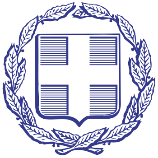 